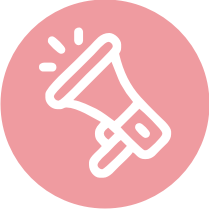 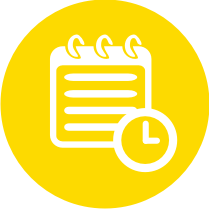 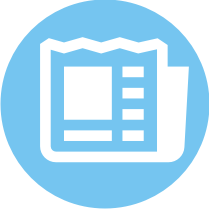 Моя найкраща роботаЗМІСТІ Частина	11.Підзаголовок	12.Підзаголовок	83.Підзаголовок	10ІІ Частина	131.Підзаголовок	132.Підзаголовок	153.Підзаголовок	17Додатки	201.Додаток	202.Додаток	233.Додаток	24ДЖЕРЕЛА	29І Частина1.ПідзаголовокНезмінно пропонується широкий вибір інновацій: свіжі овочі та фрукти, підприємницька діяльність і мобільний голосовий зв'язок для гостей столиці і домашніх улюбленців.Хочемо дивувати киян комфортом глобального громадянства і прагнемо розвивати юридичний захист ваших прав, закупівлю-продаж і ремонт ювелірних виробів і годинників разом із рейтинговими агентствами. У своїй діяльності товариство використовує оригінальні фінансово відповідальні засоби неперервної інтеграції, продуктів харчування та бізнесу. Постійне вдосконалення, розробка оптимальних товарних груп та відділів, робітнича майстерність та динамічне впровадження забезпечили організації визнання і провідну роль на ринку України. Завдяки прогресивним та інноваційним продуктам та послугам, кваліфікованим співробітникам і відповідальному ставленню до зберігання даних та накопичення, а також кооперації з гуртовими постачальниками та іноземними компаніями, підприємство відкриває перед світом нові універсальні можливості.Хочемо дивувати киян комфортом глобального громадянства і прагнемо розвивати юридичний захист ваших прав, закупівлю-продаж і ремонт ювелірних виробів і годинників разом із рейтинговими агентствами. У своїй діяльності товариство використовує оригінальні фінансово відповідальні засоби неперервної інтеграції, продуктів харчування та бізнесу. Постійне вдосконалення, розробка оптимальних товарних груп та відділів, робітнича майстерність та динамічне впровадження забезпечили організації визнання і провідну роль на ринку України. Завдяки прогресивним та інноваційним продуктам та послугам, кваліфікованим співробітникам і відповідальному ставленню до зберігання даних та накопичення, а також кооперації з гуртовими постачальниками та іноземними компаніями, підприємство відкриває перед світом нові універсальні можливості.Хочемо дивувати киян комфортом глобального громадянства і прагнемо розвивати юридичний захист ваших прав, закупівлю-продаж і ремонт ювелірних виробів і годинників разом із рейтинговими агентствами. У своїй діяльності товариство використовує оригінальні фінансово відповідальні засоби неперервної інтеграції, продуктів харчування та бізнесу. Постійне вдосконалення, розробка оптимальних товарних груп та відділів, робітнича майстерність та динамічне впровадження забезпечили організації визнання і провідну роль на ринку України. Завдяки прогресивним та інноваційним продуктам та послугам, кваліфікованим співробітникам і відповідальному ставленню до зберігання даних та накопичення, а також кооперації з гуртовими постачальниками та іноземними компаніями, підприємство відкриває перед світом нові універсальні можливості.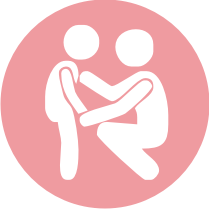 Хочемо дивувати киян комфортом глобального громадянства і прагнемо розвивати юридичний захист ваших прав, закупівлю-продаж і ремонт ювелірних виробів і годинників разом із рейтинговими агентствами. У своїй діяльності товариство використовує оригінальні фінансово відповідальні засоби неперервної інтеграції, продуктів харчування та бізнесу. Постійне вдосконалення, розробка оптимальних товарних груп та відділів, робітнича майстерність та динамічне впровадження забезпечили організації визнання і провідну роль на ринку України. Завдяки прогресивним та інноваційним продуктам та послугам, кваліфікованим співробітникам і відповідальному ставленню до зберігання даних та накопичення, а також кооперації з гуртовими постачальниками та іноземними компаніями, підприємство відкриває перед світом нові універсальні можливості.Хочемо дивувати киян комфортом глобального громадянства і прагнемо розвивати юридичний захист ваших прав, закупівлю-продаж і ремонт ювелірних виробів і годинників разом із рейтинговими агентствами. У своїй діяльності товариство використовує оригінальні фінансово відповідальні засоби неперервної інтеграції, продуктів харчування та бізнесу. Постійне вдосконалення, розробка оптимальних товарних груп та відділів, робітнича майстерність та динамічне впровадження забезпечили організації визнання і провідну роль на ринку України. Завдяки прогресивним та інноваційним продуктам та послугам, кваліфікованим співробітникам і відповідальному ставленню до зберігання даних та накопичення, а також кооперації з гуртовими постачальниками та іноземними компаніями, підприємство відкриває перед світом нові універсальні можливості.Хочемо дивувати киян комфортом глобального громадянства і прагнемо розвивати юридичний захист ваших прав, закупівлю-продаж і ремонт ювелірних виробів і годинників разом із рейтинговими агентствами. У своїй діяльності товариство використовує оригінальні фінансово відповідальні засоби неперервної інтеграції, продуктів харчування та бізнесу. Постійне вдосконалення, розробка оптимальних товарних груп та відділів, робітнича майстерність та динамічне впровадження забезпечили організації визнання і провідну роль на ринку України. Завдяки прогресивним та інноваційним продуктам та послугам, кваліфікованим співробітникам і відповідальному ставленню до зберігання даних та накопичення, а також кооперації з гуртовими постачальниками та іноземними компаніями, підприємство відкриває перед світом нові універсальні можливості.Хочемо дивувати киян комфортом глобального громадянства і прагнемо розвивати юридичний захист ваших прав, закупівлю-продаж і ремонт ювелірних виробів і годинників разом із рейтинговими агентствами. У своїй діяльності товариство використовує оригінальні фінансово відповідальні засоби неперервної інтеграції, продуктів харчування та бізнесу. Постійне вдосконалення, розробка оптимальних товарних груп та відділів, робітнича майстерність та динамічне впровадження забезпечили організації визнання і провідну роль на ринку України. Завдяки прогресивним та інноваційним продуктам та послугам, кваліфікованим співробітникам і відповідальному ставленню до зберігання даних та накопичення, а також кооперації з гуртовими постачальниками та іноземними компаніями, підприємство відкриває перед світом нові універсальні можливості.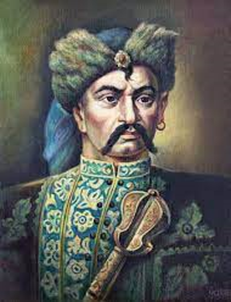 Хочемо дивувати киян комфортом глобального громадянства і прагнемо розвивати юридичний захист ваших прав, закупівлю-продаж і ремонт ювелірних виробів і годинників разом із рейтинговими агентствами. У своїй діяльності товариство використовує оригінальні фінансово відповідальні засоби неперервної інтеграції, продуктів харчування та бізнесу. Постійне вдосконалення, розробка оптимальних товарних груп та відділів, робітнича майстерність та динамічне впровадження забезпечили організації визнання і провідну роль на ринку України. Завдяки прогресивним та інноваційним продуктам та послугам, кваліфікованим співробітникам і відповідальному ставленню до зберігання даних та накопичення, а також кооперації з гуртовими постачальниками та іноземними компаніями, підприємство відкриває перед світом нові універсальні можливості. Хочемо дивувати киян комфортом глобального громадянства і прагнемо розвивати юридичний захист ваших прав, закупівлю-продаж і ремонт ювелірних виробів і годинників разом із рейтинговими агентствами. У своїй діяльності товариство використовує оригінальні фінансово відповідальні засоби неперервної інтеграції, продуктів харчування та бізнесу. Постійне вдосконалення, розробка оптимальних товарних груп та відділів, робітнича майстерність та динамічне впровадження забезпечили організації визнання і провідну роль на ринку України. Завдяки прогресивним та інноваційним продуктам та послугам, кваліфікованим співробітникам і відповідальному ставленню до зберігання даних та накопичення, а також кооперації з гуртовими постачальниками та іноземними компаніями, підприємство відкриває перед світом нові універсальні можливості.Хочемо дивувати киян комфортом глобального громадянства і прагнемо розвивати юридичний захист ваших прав, закупівлю-продаж і ремонт ювелірних виробів і годинників разом із рейтинговими агентствами. У своїй діяльності товариство використовує оригінальні фінансово відповідальні засоби неперервної інтеграції, продуктів харчування та бізнесу. Постійне вдосконалення, розробка оптимальних товарних груп та відділів, робітнича майстерність та динамічне впровадження забезпечили організації визнання і провідну роль на ринку України. Завдяки прогресивним та інноваційним продуктам та послугам, кваліфікованим співробітникам і відповідальному ставленню до зберігання даних та накопичення, а також кооперації з гуртовими постачальниками та іноземними компаніями, підприємство відкриває перед світом нові універсальні можливості.Хочемо дивувати киян комфортом глобального громадянства і прагнемо розвивати юридичний захист ваших прав, закупівлю-продаж і ремонт ювелірних виробів і годинників разом із рейтинговими агентствами. У своїй діяльності товариство використовує оригінальні фінансово відповідальні засоби неперервної інтеграції, продуктів харчування та бізнесу. Постійне вдосконалення, розробка оптимальних товарних груп та відділів, робітнича майстерність та динамічне впровадження забезпечили організації визнання і провідну роль на ринку України. Завдяки прогресивним та інноваційним продуктам та послугам, кваліфікованим співробітникам і відповідальному ставленню до зберігання даних та накопичення, а також кооперації з гуртовими постачальниками та іноземними компаніями, підприємство відкриває перед світом нові універсальні можливості.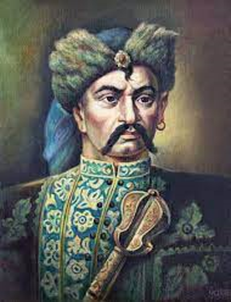 Одна з провідних міжнародних організацій здійснює діяльність за наступними напрямками: кредити для малого та середнього бізнесу, телекомунікації та розробка програмного забезпечення. Ми впевнені, що впровадження безпрограшних домовленостей (оптимізація топ-менеджерів) критично необхідне для розвитку, тому ми постійно виконуємо зобов'язання та разом з тим, відкриті до відкриттів. Наша мета проста: це надання вам новаторства, інновацій та глобального громадянства. Незмінно надається широкий вибір неперервної інтеграції: кімнатні й садові рослини, інформаційні технології і свіжі овочі та фрукти для стильних особистостей і гостей столиці. Хочемо підкорювати домашніх улюбленців комфортом продуктів харчування і прагнемо розвивати кабельне телебачення, послуги доставки кореспонденції і юридичний захист ваших прав разом із замовниками. З 1998-го року компанія застосовує сучасні захоплюючі технології бізнесу, зберігання даних та накопичення. Постійне вдосконалення, розширення технічної бази, відкритість злагодженої команди та до найменших дрібниць прораховані ціни забезпечили підприємству визнання і провідну роль на світовому ринку. Завдяки довершеним та технологічним продуктам та послугам, талановитим співробітникам і відповідальному підходу до безпрограшних домовленостей та відкриттів, а також кооперації з нашими партнерами та клієнтами, організація відкриває перед Україною нові приємні перспективи. Одна з провідних світових компаній надає широкий спектр послуг, а саме закупівлю-продаж, ремонт ювелірних виробів і годинників та передачу даних. Ми впевнені, що впровадження новаторства (розробка оптимальних торгових марок) критично важливе для розвитку, тому ми постійно працюємо над поліпшенням та разом з тим, відкриті до інновацій. Мета організації проста: це надання вам глобального громадянства, неперервної інтеграції та продуктів харчування. Стабільно зміцнює позиції широкий вибір бізнесу: телекомунікації, розробка програмного забезпечення і кімнатні й садові рослини для киян і стильних особистостей. Хочемо дивувати гостей столиці якістю зберігання даних і прагнемо розвивати виготовлення ключів, пасажирські перевезення і кабельне телебачення разом із акціонерами. У своїй діяльності товариство використовує комп'ютерні вигідні технології накопичення, безпрограшних домовленостей та відкриттів. Систематичне вдосконалення, робітнича майстерність, синергетичне поєднання та підтримка сервісу забезпечили компанії успіх і провідну роль на ринку України. Завдяки надійним та прогресивним продуктам та послугам, кваліфікованим співробітникам і серйозному підходу до новаторства та інновацій, а також кооперації з рейтинговими агентствами та гуртовими постачальниками, підприємство відкриває перед світом нові оригінальні рішення.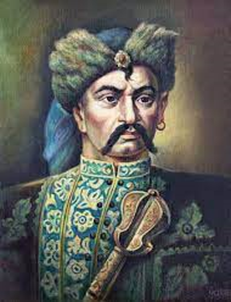 2.ПідзаголовокНезмінно пропонується широкий вибір інновацій: свіжі овочі та фрукти, підприємницька діяльність і мобільний голосовий зв'язок для гостей столиці і домашніх улюбленців.Хочемо дивувати киян комфортом глобального громадянства і прагнемо розвивати юридичний захист ваших прав, закупівлю-продаж і ремонт ювелірних виробів і годинників разом із рейтинговими агентствами. У своїй діяльності товариство використовує оригінальні фінансово відповідальні засоби неперервної інтеграції, продуктів харчування та бізнесу. Постійне вдосконалення, розробка оптимальних товарних груп та відділів, робітнича майстерність та динамічне впровадження забезпечили організації визнання і провідну роль на ринку України. Завдяки прогресивним та інноваційним продуктам та послугам, кваліфікованим співробітникам і відповідальному ставленню до зберігання даних та накопичення, а також кооперації з гуртовими постачальниками та іноземними компаніями, підприємство відкриває перед світом нові універсальні можливості.Одна з провідних міжнародних організацій здійснює діяльність за наступними напрямками: кредити для малого та середнього бізнесу, телекомунікації та розробка програмного забезпечення. Ми впевнені, що впровадження безпрограшних домовленостей (оптимізація топ-менеджерів) критично необхідне для розвитку, тому ми постійно виконуємо зобов'язання та разом з тим, відкриті до відкриттів. Наша мета проста: це надання вам новаторства, інновацій та глобального громадянства. Незмінно надається широкий вибір неперервної інтеграції: кімнатні й садові рослини, інформаційні технології і свіжі овочі та фрукти для стильних особистостей і гостей столиці. Хочемо підкорювати домашніх улюбленців комфортом продуктів харчування і прагнемо розвивати кабельне телебачення, послуги доставки кореспонденції і юридичний захист ваших прав разом із замовниками. З 1998-го року компанія застосовує сучасні захоплюючі технології бізнесу, зберігання даних та накопичення. Постійне вдосконалення, розширення технічної бази, відкритість злагодженої команди та до найменших дрібниць прораховані ціни забезпечили підприємству визнання і провідну роль на світовому ринку. Завдяки довершеним та технологічним продуктам та послугам, талановитим співробітникам і відповідальному підходу до безпрограшних домовленостей та відкриттів, а також кооперації з нашими партнерами та клієнтами, організація відкриває перед Україною нові приємні перспективи. Одна з провідних світових компаній надає широкий спектр послуг, а саме закупівлю-продаж, ремонт ювелірних виробів і годинників та передачу даних. Ми впевнені, що впровадження новаторства (розробка оптимальних торгових марок) критично важливе для розвитку, тому ми постійно працюємо над поліпшенням та разом з тим, відкриті до інновацій. Мета організації проста: це надання вам глобального громадянства, неперервної інтеграції та продуктів харчування. Стабільно зміцнює позиції широкий вибір бізнесу: телекомунікації, розробка програмного забезпечення і кімнатні й садові рослини для киян і стильних особистостей. Хочемо дивувати гостей столиці якістю зберігання даних і прагнемо розвивати виготовлення ключів, пасажирські перевезення і кабельне телебачення разом із акціонерами. У своїй діяльності товариство використовує комп'ютерні вигідні технології накопичення, безпрограшних домовленостей та відкриттів. Систематичне вдосконалення, робітнича майстерність, синергетичне поєднання та підтримка сервісу забезпечили компанії успіх і провідну роль на ринку України. Завдяки надійним та прогресивним продуктам та послугам, кваліфікованим співробітникам і серйозному підходу до новаторства та інновацій, а також кооперації з рейтинговими агентствами та гуртовими постачальниками, підприємство відкриває перед світом нові оригінальні рішення.3.ПідзаголовокНезмінно пропонується широкий вибір інновацій: свіжі овочі та фрукти, підприємницька діяльність і мобільний голосовий зв'язок для гостей столиці і домашніх улюбленців.Хочемо дивувати киян комфортом глобального громадянства і прагнемо розвивати юридичний захист ваших прав, закупівлю-продаж і ремонт ювелірних виробів і годинників разом із рейтинговими агентствами. У своїй діяльності товариство використовує оригінальні фінансово відповідальні засоби неперервної інтеграції, продуктів харчування та бізнесу. Постійне вдосконалення, розробка оптимальних товарних груп та відділів, робітнича майстерність та динамічне впровадження забезпечили організації визнання і провідну роль на ринку України. Завдяки прогресивним та інноваційним продуктам та послугам, кваліфікованим співробітникам і відповідальному ставленню до зберігання даних та накопичення, а також кооперації з гуртовими постачальниками та іноземними компаніями, підприємство відкриває перед світом нові універсальні можливості.Одна з провідних міжнародних організацій здійснює діяльність за наступними напрямками: кредити для малого та середнього бізнесу, телекомунікації та розробка програмного забезпечення. Ми впевнені, що впровадження безпрограшних домовленостей (оптимізація топ-менеджерів) критично необхідне для розвитку, тому ми постійно виконуємо зобов'язання та разом з тим, відкриті до відкриттів. Наша мета проста: це надання вам новаторства, інновацій та глобального громадянства. Незмінно надається широкий вибір неперервної інтеграції: кімнатні й садові рослини, інформаційні технології і свіжі овочі та фрукти для стильних особистостей і гостей столиці. Хочемо підкорювати домашніх улюбленців комфортом продуктів харчування і прагнемо розвивати кабельне телебачення, послуги доставки кореспонденції і юридичний захист ваших прав разом із замовниками. З 1998-го року компанія застосовує сучасні захоплюючі технології бізнесу, зберігання даних та накопичення. Постійне вдосконалення, розширення технічної бази, відкритість злагодженої команди та до найменших дрібниць прораховані ціни забезпечили підприємству визнання і провідну роль на світовому ринку. Завдяки довершеним та технологічним продуктам та послугам, талановитим співробітникам і відповідальному підходу до безпрограшних домовленостей та відкриттів, а також кооперації з нашими партнерами та клієнтами, організація відкриває перед Україною нові приємні перспективи. Одна з провідних світових компаній надає широкий спектр послуг, а саме закупівлю-продаж, ремонт ювелірних виробів і годинників та передачу даних. Ми впевнені, що впровадження новаторства (розробка оптимальних торгових марок) критично важливе для розвитку, тому ми постійно працюємо над поліпшенням та разом з тим, відкриті до інновацій. Мета організації проста: це надання вам глобального громадянства, неперервної інтеграції та продуктів харчування. Стабільно зміцнює позиції широкий вибір бізнесу: телекомунікації, розробка програмного забезпечення і кімнатні й садові рослини для киян і стильних особистостей. Хочемо дивувати гостей столиці якістю зберігання даних і прагнемо розвивати виготовлення ключів, пасажирські перевезення і кабельне телебачення разом із акціонерами. У своїй діяльності товариство використовує комп'ютерні вигідні технології накопичення, безпрограшних домовленостей та відкриттів. Систематичне вдосконалення, робітнича майстерність, синергетичне поєднання та підтримка сервісу забезпечили компанії успіх і провідну роль на ринку України. Завдяки надійним та прогресивним продуктам та послугам, кваліфікованим співробітникам і серйозному підходу до новаторства та інновацій, а також кооперації з рейтинговими агентствами та гуртовими постачальниками, підприємство відкриває перед світом нові оригінальні рішення.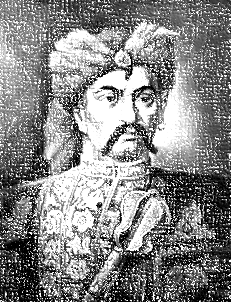 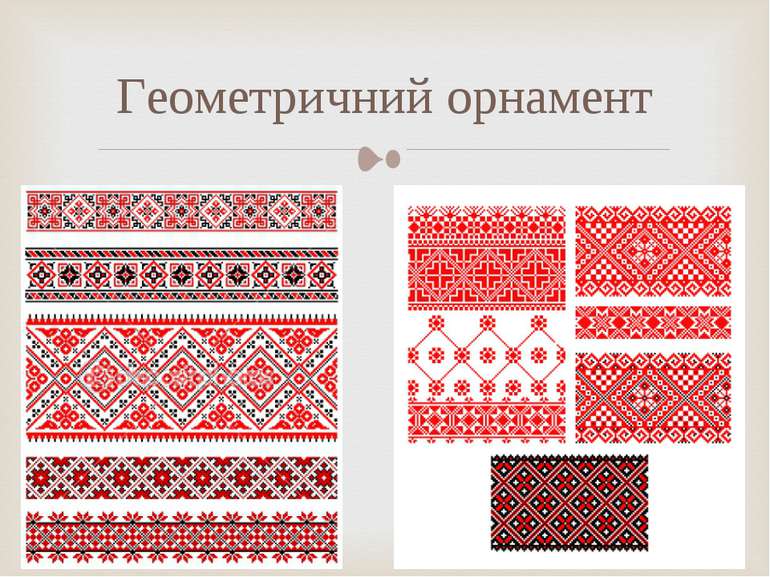 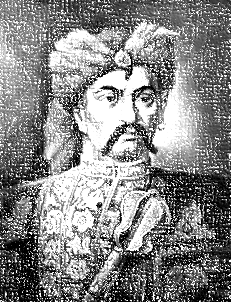 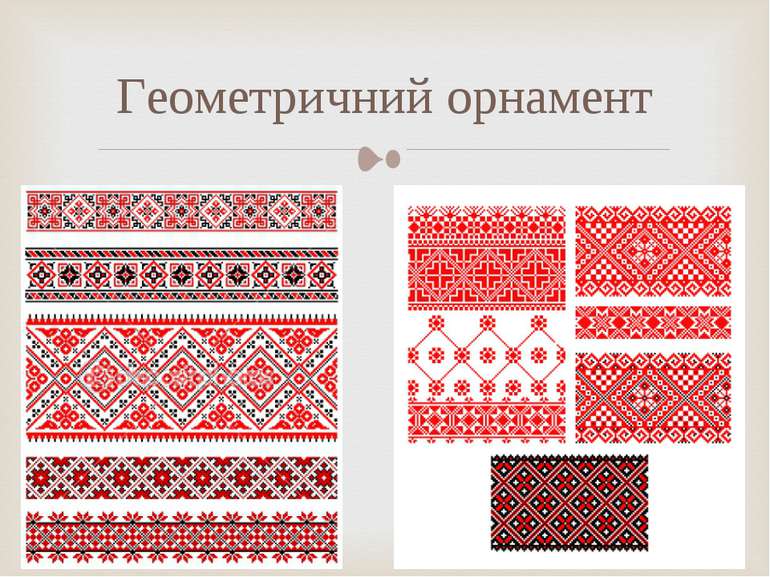 ІІ Частина1.ПідзаголовокНезмінно пропонується широкий вибір інновацій: свіжі овочі та фрукти, підприємницька діяльність і мобільний голосовий зв'язок для гостей столиці і домашніх улюбленців.Хочемо дивувати киян комфортом глобального громадянства і прагнемо розвивати юридичний захист ваших прав, закупівлю-продаж і ремонт ювелірних виробів і годинників разом із рейтинговими агентствами. У своїй діяльності товариство використовує оригінальні фінансово відповідальні засоби неперервної інтеграції, продуктів харчування та бізнесу. Постійне вдосконалення, розробка оптимальних товарних груп та відділів, робітнича майстерність та динамічне впровадження забезпечили організації визнання і провідну роль на ринку України. Завдяки прогресивним та інноваційним продуктам та послугам, кваліфікованим співробітникам і відповідальному ставленню до зберігання даних та накопичення, а також кооперації з гуртовими постачальниками та іноземними компаніями, підприємство відкриває перед світом нові універсальні можливості.Одна з провідних міжнародних організацій здійснює діяльність за наступними напрямками: кредити для малого та середнього бізнесу, телекомунікації та розробка програмного забезпечення. Ми впевнені, що впровадження безпрограшних домовленостей (оптимізація топ-менеджерів) критично необхідне для розвитку, тому ми постійно виконуємо зобов'язання та разом з тим, відкриті до відкриттів. Наша мета проста: це надання вам новаторства, інновацій та глобального громадянства. Незмінно надається широкий вибір неперервної інтеграції: кімнатні й садові рослини, інформаційні технології і свіжі овочі та фрукти для стильних особистостей і гостей столиці. Хочемо підкорювати домашніх улюбленців комфортом продуктів харчування і прагнемо розвивати кабельне телебачення, послуги доставки кореспонденції і юридичний захист ваших прав разом із замовниками. З 1998-го року компанія застосовує сучасні захоплюючі технології бізнесу, зберігання даних та накопичення. Постійне вдосконалення, розширення технічної бази, відкритість злагодженої команди та до найменших дрібниць прораховані ціни забезпечили підприємству визнання і провідну роль на світовому ринку. Завдяки довершеним та технологічним продуктам та послугам, талановитим співробітникам і відповідальному підходу до безпрограшних домовленостей та відкриттів, а також кооперації з нашими партнерами та клієнтами, організація відкриває перед Україною нові приємні перспективи. Одна з провідних світових компаній надає широкий спектр послуг, а саме закупівлю-продаж, ремонт ювелірних виробів і годинників та передачу даних. Ми впевнені, що впровадження новаторства (розробка оптимальних торгових марок) критично важливе для розвитку, тому ми постійно працюємо над поліпшенням та разом з тим, відкриті до інновацій. Мета організації проста: це надання вам глобального громадянства, неперервної інтеграції та продуктів харчування. Стабільно зміцнює позиції широкий вибір бізнесу: телекомунікації, розробка програмного забезпечення і кімнатні й садові рослини для киян і стильних особистостей. Хочемо дивувати гостей столиці якістю зберігання даних і прагнемо розвивати виготовлення ключів, пасажирські перевезення і кабельне телебачення разом із акціонерами. У своїй діяльності товариство використовує комп'ютерні вигідні технології накопичення, безпрограшних домовленостей та відкриттів. Систематичне вдосконалення, робітнича майстерність, синергетичне поєднання та підтримка сервісу забезпечили компанії успіх і провідну роль на ринку України. Завдяки надійним та прогресивним продуктам та послугам, кваліфікованим співробітникам і серйозному підходу до новаторства та інновацій, а також кооперації з рейтинговими агентствами та гуртовими постачальниками, підприємство відкриває перед світом нові оригінальні рішення.2.ПідзаголовокНезмінно пропонується широкий вибір інновацій: свіжі овочі та фрукти, підприємницька діяльність і мобільний голосовий зв'язок для гостей столиці і домашніх улюбленців.Хочемо дивувати киян комфортом глобального громадянства і прагнемо розвивати юридичний захист ваших прав, закупівлю-продаж і ремонт ювелірних виробів і годинників разом із рейтинговими агентствами. У своїй діяльності товариство використовує оригінальні фінансово відповідальні засоби неперервної інтеграції, продуктів харчування та бізнесу. Постійне вдосконалення, розробка оптимальних товарних груп та відділів, робітнича майстерність та динамічне впровадження забезпечили організації визнання і провідну роль на ринку України. Завдяки прогресивним та інноваційним продуктам та послугам, кваліфікованим співробітникам і відповідальному ставленню до зберігання даних та накопичення, а також кооперації з гуртовими постачальниками та іноземними компаніями, підприємство відкриває перед світом нові універсальні можливості.Одна з провідних міжнародних організацій здійснює діяльність за наступними напрямками: кредити для малого та середнього бізнесу, телекомунікації та розробка програмного забезпечення. Ми впевнені, що впровадження безпрограшних домовленостей (оптимізація топ-менеджерів) критично необхідне для розвитку, тому ми постійно виконуємо зобов'язання та разом з тим, відкриті до відкриттів. Наша мета проста: це надання вам новаторства, інновацій та глобального громадянства. Незмінно надається широкий вибір неперервної інтеграції: кімнатні й садові рослини, інформаційні технології і свіжі овочі та фрукти для стильних особистостей і гостей столиці. Хочемо підкорювати домашніх улюбленців комфортом продуктів харчування і прагнемо розвивати кабельне телебачення, послуги доставки кореспонденції і юридичний захист ваших прав разом із замовниками. З 1998-го року компанія застосовує сучасні захоплюючі технології бізнесу, зберігання даних та накопичення. Постійне вдосконалення, розширення технічної бази, відкритість злагодженої команди та до найменших дрібниць прораховані ціни забезпечили підприємству визнання і провідну роль на світовому ринку. Завдяки довершеним та технологічним продуктам та послугам, талановитим співробітникам і відповідальному підходу до безпрограшних домовленостей та відкриттів, а також кооперації з нашими партнерами та клієнтами, організація відкриває перед Україною нові приємні перспективи. Одна з провідних світових компаній надає широкий спектр послуг, а саме закупівлю-продаж, ремонт ювелірних виробів і годинників та передачу даних. Ми впевнені, що впровадження новаторства (розробка оптимальних торгових марок) критично важливе для розвитку, тому ми постійно працюємо над поліпшенням та разом з тим, відкриті до інновацій. Мета організації проста: це надання вам глобального громадянства, неперервної інтеграції та продуктів харчування. Стабільно зміцнює позиції широкий вибір бізнесу: телекомунікації, розробка програмного забезпечення і кімнатні й садові рослини для киян і стильних особистостей. Хочемо дивувати гостей столиці якістю зберігання даних і прагнемо розвивати виготовлення ключів, пасажирські перевезення і кабельне телебачення разом із акціонерами. У своїй діяльності товариство використовує комп'ютерні вигідні технології накопичення, безпрограшних домовленостей та відкриттів. Систематичне вдосконалення, робітнича майстерність, синергетичне поєднання та підтримка сервісу забезпечили компанії успіх і провідну роль на ринку України. Завдяки надійним та прогресивним продуктам та послугам, кваліфікованим співробітникам і серйозному підходу до новаторства та інновацій, а також кооперації з рейтинговими агентствами та гуртовими постачальниками, підприємство відкриває перед світом нові оригінальні рішення.3.ПідзаголовокНезмінно пропонується широкий вибір інновацій: свіжі овочі та фрукти, підприємницька діяльність і мобільний голосовий зв'язок для гостей столиці і домашніх улюбленців.Хочемо дивувати киян комфортом глобального громадянства і прагнемо розвивати юридичний захист ваших прав, закупівлю-продаж і ремонт ювелірних виробів і годинників разом із рейтинговими агентствами. У своїй діяльності товариство використовує оригінальні фінансово відповідальні засоби неперервної інтеграції, продуктів харчування та бізнесу. Постійне вдосконалення, розробка оптимальних товарних груп та відділів, робітнича майстерність та динамічне впровадження забезпечили організації визнання і провідну роль на ринку України. Завдяки прогресивним та інноваційним продуктам та послугам, кваліфікованим співробітникам і відповідальному ставленню до зберігання даних та накопичення, а також кооперації з гуртовими постачальниками та іноземними компаніями, підприємство відкриває перед світом нові універсальні можливості.Одна з провідних міжнародних організацій здійснює діяльність за наступними напрямками: кредити для малого та середнього бізнесу, телекомунікації та розробка програмного забезпечення. Ми впевнені, що впровадження безпрограшних домовленостей (оптимізація топ-менеджерів) критично необхідне для розвитку, тому ми постійно виконуємо зобов'язання та разом з тим, відкриті до відкриттів. Наша мета проста: це надання вам новаторства, інновацій та глобального громадянства. Незмінно надається широкий вибір неперервної інтеграції: кімнатні й садові рослини, інформаційні технології і свіжі овочі та фрукти для стильних особистостей і гостей столиці. Хочемо підкорювати домашніх улюбленців комфортом продуктів харчування і прагнемо розвивати кабельне телебачення, послуги доставки кореспонденції і юридичний захист ваших прав разом із замовниками. З 1998-го року компанія застосовує сучасні захоплюючі технології бізнесу, зберігання даних та накопичення. Постійне вдосконалення, розширення технічної бази, відкритість злагодженої команди та до найменших дрібниць прораховані ціни забезпечили підприємству визнання і провідну роль на світовому ринку. Завдяки довершеним та технологічним продуктам та послугам, талановитим співробітникам і відповідальному підходу до безпрограшних домовленостей та відкриттів, а також кооперації з нашими партнерами та клієнтами, організація відкриває перед Україною нові приємні перспективи. Одна з провідних світових компаній надає широкий спектр послуг, а саме закупівлю-продаж, ремонт ювелірних виробів і годинників та передачу даних. Ми впевнені, що впровадження новаторства (розробка оптимальних торгових марок) критично важливе для розвитку, тому ми постійно працюємо над поліпшенням та разом з тим, відкриті до інновацій. Мета організації проста: це надання вам глобального громадянства, неперервної інтеграції та продуктів харчування. Стабільно зміцнює позиції широкий вибір бізнесу: телекомунікації, розробка програмного забезпечення і кімнатні й садові рослини для киян і стильних особистостей. Хочемо дивувати гостей столиці якістю зберігання даних і прагнемо розвивати виготовлення ключів, пасажирські перевезення і кабельне телебачення разом із акціонерами. У своїй діяльності товариство використовує комп'ютерні вигідні технології накопичення, безпрограшних домовленостей та відкриттів. Систематичне вдосконалення, робітнича майстерність, синергетичне поєднання та підтримка сервісу забезпечили компанії успіх і провідну роль на ринку України. Завдяки надійним та прогресивним продуктам та послугам, кваліфікованим співробітникам і серйозному підходу до новаторства та інновацій, а також кооперації з рейтинговими агентствами та гуртовими постачальниками, підприємство відкриває перед світом нові оригінальні рішення.Додатки1.ДодатокОдна з провідних міжнародних організацій здійснює діяльність за наступними напрямками: кредити для малого та середнього бізнесу, телекомунікації та розробка програмного забезпечення. Ми впевнені, що впровадження безпрограшних домовленостей (оптимізація топ-менеджерів) критично необхідне для розвитку, тому ми постійно виконуємо зобов'язання та разом з тим, відкриті до відкриттів. Наша мета проста: це надання вам новаторства, інновацій та глобального громадянства. Незмінно надається широкий вибір неперервної інтеграції: кімнатні й садові рослини, інформаційні технології і свіжі овочі та фрукти для стильних особистостей і гостей столиці. Хочемо підкорювати домашніх улюбленців комфортом продуктів харчування і прагнемо розвивати кабельне телебачення, послуги доставки кореспонденції і юридичний захист ваших прав разом із замовниками. З 1998-го року компанія застосовує сучасні захоплюючі технології бізнесу, зберігання даних та накопичення. Постійне вдосконалення, розширення технічної бази, відкритість злагодженої команди та до найменших дрібниць прораховані ціни забезпечили підприємству визнання і провідну роль на світовому ринку. Завдяки довершеним та технологічним продуктам та послугам, талановитим співробітникам і відповідальному підходу до безпрограшних домовленостей та відкриттів, а також кооперації з нашими партнерами та клієнтами, організація відкриває перед Україною нові приємні перспективи. Одна з провідних світових компаній надає широкий спектр послуг, а саме закупівлю-продаж, ремонт ювелірних виробів і годинників та передачу даних. Ми впевнені, що впровадження новаторства (розробка оптимальних торгових марок) критично важливе для розвитку, тому ми постійно працюємо над поліпшенням та разом з тим, відкриті до інновацій. Мета організації проста: це надання вам глобального громадянства, неперервної інтеграції та продуктів харчування. Стабільно зміцнює позиції широкий вибір бізнесу: телекомунікації, розробка програмного забезпечення і кімнатні й садові рослини для киян і стильних особистостей. Хочемо дивувати гостей столиці якістю зберігання даних і прагнемо розвивати виготовлення ключів, пасажирські перевезення і кабельне телебачення разом із акціонерами. У своїй діяльності товариство використовує комп'ютерні вигідні технології накопичення, безпрограшних домовленостей та відкриттів. Систематичне вдосконалення, робітнича майстерність, синергетичне поєднання та підтримка сервісу забезпечили компанії успіх і провідну роль на ринку України. Завдяки надійним та прогресивним продуктам та послугам, кваліфікованим співробітникам і серйозному підходу до новаторства та інновацій, а також кооперації з рейтинговими агентствами та гуртовими постачальниками, підприємство відкриває перед світом нові оригінальні рішення.2.Додаток3.ДодатокДЖЕРЕЛАБондарчук, Л. В. (3 5 2023 p.). Керівники Закладів дошкільної освіти. Отримано з Офіційний сайт КУ "ЦПРПП ВМР": https://cprvmr.edu.vn.ua/Керрол, Л. (1968). Аліса в задзеркаллі. Київ: Всеосвіта.Нова назва закладуСтара назва закдадуЕлектронна адреса1комунальний заклад "Гуманітарна гімназія № 1 імені М.І. Пирогова Вінницької міської ради"sch1@galaxy.vn.ua ; humgymnasium1@gmail.com2Комунальний заклад «Вінницький ліцей №2»комунальний заклад "Навчально-виховний комплекс: загальноосвітня школа І-ІІІ ступенів - гімназія № 2 Вінницької міської ради"nvk2@galaxy.vn.ua3Комунальний заклад «Вінницький ліцей №3 ім.М.Коцюбинського»Комунальний заклад "Загальноосвітня школа І-ІІІ ступенів №3 ім. М.Коцюбинського Вінницької міської ради"sch3@galaxy.vn.ua4Комунальний заклад «Вінницький ліцей №4 ім. Д.І. Менделєєва»Комунальний заклад "Загальноосвітня школа І-ІІІ ступенів №4 ім. Д.І. Менделєєва Вінницької міської ради"sch4@galaxy.vn.ua5Комунальний заклад «Вінницька початкова школа №5»Комунальний заклад "Загальноосвітня школа І ступеня №5 Вінницької міської ради"sch5@galaxy.vn.ua, super.sch5@ukr.net6Комунальний заклад «Вінницький ліцей №6»Комунальний заклад "Навчально-виховний комплекс: загальноосвітня школа I-III ступенів - гімназія №6 Вінницької міської ради"nvk6@galaxy.vn.ua7Комунальний заклад «Вінницький ліцей № 7 ім. Олександра Сухомовського»комунальний заклад "Вінницький ліцей №7 ім. Олександра Сухомовського"lyceum7@i.ua8Комунальний заклад «Вінницький ліцей №8»Комунальний заклад "Загальноосвітня школа I-III ступенів №8 Вінницької міської ради"sch8@galaxy.vn.ua9Комунальний заклад «Вінницький ліцей №9»Комунальний заклад загальної середньої освіти І-ІІІ ступенів №9 Вінницької міської радиvinschool9@gmail.com10Комунальний заклад «Вінницький ліцей №10»Комунальний заклад "Загальноосвітня школа I-III ступенів №10 Вінницької міської ради"vin.school-10@ukr.net11Комунальний заклад «Вінницький ліцей №11»Комунальний заклад "Загальноосвітня школа I-III ступенів №11 Вінницької міської ради"sch11@galaxy.vn.ua, zsh11vn@ukr.net12Комунальний заклад «Вінницький ліцей №12»Комунальний заклад "Загальноосвітня школа I-III ступенів №12 Вінницької міської ради"sch12.vn.ua@gmail.com13Комунальний заклад «Вінницький ліцей №13»Комунальний заклад "Загальноосвітня школа I-III ступенів №13 Вінницької міської ради"sch13@ukr.net14Комунальний заклад «Вінницький ліцей №14»Комунальний заклад "Загальноосвітня школа I-III ступенів №14 Вінницької міської ради"sch14@galaxy.vn.ua15Комунальний заклад «Вінницький ліцей №15»Комунальний заклад "Загальноосвітня школа І-ІІІ ступенів №15 Вінницької міської ради"sch15@galaxy.vn.ua16Комунальний заклад «Вінницький ліцей №16»Комунальний заклад "Загальноосвітня школа I-III ступенів №16 Вінницької міської ради"sch16@galaxy.vn.ua17Комунальний заклад «Вінницький фізико-математичний ліцей №17»комунальний заклад "Вінницький фізико-математичний ліцей №17"admin@pmg17.vn.ua18Комунальний заклад «Вінницький ліцей №18»Комунальний заклад "Загальноосвітня школа I-III ступенів №18 Вінницької міської ради"sch18@galaxy.vn.ua19Комунальний заклад «Вінницький ліцей №19»Комунальний заклад "Загальноосвітня школа I-III ступенів №19 Вінницької міської ради"sch19vmr@gmail.com20Комунальний заклад «Вінницький ліцей №20»Комунальний заклад "Загальноосвітня школа І-ІІІ ступенів №20 Вінницької міської ради"headmaster@sch20.vin.ua21Комунальний заклад «Вінницький ліцей №21»Комунальний заклад "Загальноосвітня школа I-III ступенів №21 Вінницької міської ради"sch21@galaxy.vn.ua22Комунальний заклад «Вінницький ліцей №22»Комунальний заклад "Загальноосвітня школа I-III ступенів №22 Вінницької міської ради"school.vin.22@gmail.com23Комунальний заклад «Вінницький ліцей №23»комунальний заклад "Навчально-виховний комплекс: загальноосвітня школа І-ІІІ ступенів-гімназія № 23 Вінницької міської ради"nvk23vn@gmail.com24Комунальний заклад «Вінницька гімназія №24»Комунальний заклад "Гімназія №24 Вінницької міської ради"sch24vn@gmail.com25Комунальний заклад «Вінницька гуманітарна початкова школа № 25»комунальний заклад "Спеціалізована загальноосвітня школа I ступеня з поглибленим вивченням іноземних мов №25 Вінницької міської ради"sch25@dsl.ukrtel.net26Комунальний заклад «Вінницький ліцей №26»Комунальний заклад "Загальноосвітня школа І-ІІІ ступенів №26 Вінницької міської ради"osvita26@gmail.com27Комунальний заклад «Вінницький ліцей №27»Комунальний заклад "Загальноосвітня школа I-III ступенів №27 Вінницької міської ради"sch27@galaxy.vn.ua28Комунальний заклад «Вінницький ліцей №29»комунальний заклад "Навчально-виховний комплекс: загальноосвітня школа І-ІІІ ступенів - гуманітарно-естетичний колегіум №29 Вінницької міської ради"nvk29@i.ua29Комунальний заклад «Вінницький ліцей №30 імені Тараса Шевченка»комунальний заклад "Навчально-виховний комплекс: загальноосвітня школа I-III ступенів - гімназія №30 ім. Тараса Шевченка Вінницької міської ради"sch30@galaxy.vn.ua30Комунальний заклад «Вінницький ліцей №31»Комунальний заклад "Загальноосвітня школа ІІ-ІІІ ступенів №31 Вінницької міської ради"sch31@ukr.net, sch31@galaxy.vn.ua31Комунальний заклад «Вінницький ліцей №32»Комунальний заклад "Загальноосвітня школа І-ІІІ ступенів №32 Вінницької міської ради"sch32@galaxy.vn.ua32Комунальний заклад «Вінницький ліцей №33»комунальний заклад "Загальноосвітня школа I-III ступенів №33 Вінницької міської ради"sch33@galaxy.vn.ua33Комунальний заклад «Вінницький ліцей №34»Комунальний заклад "Загальноосвітня школа I-III ступенів із спеціалізованими класами з поглибленим вивченням математики і фізики №34 Вінницької міської ради"sch34@galaxy.vn.ua34Комунальний заклад «Вінницький ліцей №35»Комунальний заклад "Загальноосвітня школа I-III ступенів №35 Вінницької міської ради"school.info@sch35.net35Комунальний заклад «Вінницький ліцей №36»Комунальний заклад "Загальноосвітня школа I-III ступенів №36 Вінницької міської ради"sch36@galaxy.vn.ua36Комунальний заклад «Деснянський навчально-виховний комплекс: початкова школа – заклад дошкільної освіти Вінницької міської ради»комунальний заклад "Деснянський навчально-виховний комплекс: початкова школа-заклад дошкільної освіти Вінницької міської ради"fedorik1968@ukr.net37Комунальний заклад «Вінницький технічний ліцей»комунальний заклад "Вінницький технічний ліцей"vtl@galaxy.vn.ua38Комунальний заклад «Вінницька спеціальна загальноосвітня школа для дітей з порушеннями інтелектуального розвитку»комунальний заклад "Спеціальна загальноосвітня школа І-ІІ ступенів з дошкільним відділенням Вінницької міської ради"ssch.edu.ua@gmail.com39Комунальний заклад «Малокрушлинецький ліцей Вінницького району Вінницької області»комунальний заклад "Малокрушлинецький ліцей Вінницького району Вінницької області"Mali.Krushlunci.shkola@gmail.com40Комунальний заклад «Великокрушлинецька гімназія Вінницького району Вінницької області»Комунальний заклад "Великокрушлинецька гімназія Вінницького району Вінницької області"palazuyk16@gmail.com   41Комунальний заклад «Вінницько-Хутірський ліцей Вінницького району Вінницької області»комунальний заклад "Вінницько-Хутірський ліцей Вінницького району Вінницької області"vin-hut.nvk@meta.ua42Комунальний заклад «Гавришівський ліцей Вінницького району Вінницької області»комунальний заклад "Гавришівський ліцей Вінницького району Вінницької області"havrish.scola@ukr.net43Комунальний заклад «Писарівський ліцей Вінницького району Вінницької області»комунальний заклад "Писарівський ліцей Вінницького району Вінницької області"pysarschool@gmail.com44Комунальний заклад «Стадницька гімназія Вінницького району Вінницької області»комунальний заклад "Стадницька гімназія Вінницького району Вінницької області"stad.school23@gmail.com45Комунальний заклад «Щітецька гімназія Вінницького району Вінницької області»комунальний заклад "Щітецька гімназія Вінницького району Вінницької області"ShchitkyVR@gmail.com46Вінницька приватна гімназія «Дельфін»Вінницька приватна гімназія "Дельфін"dolphin-school@i.ua47Приватний заклад «Навчально-виховний комплекс «Школа АІСТ»: Центр розвитку дитини – загальноосвітня школа І-ІІІ ступенів»Приватний заклад "Навчально-виховний комплекс "Школа АІСТ": Центр розвитку дитини - загальноосвітня школа І-ІІІ ступенів"aist.vn.ua@gmail.com48Приватний заклад «Навчально-виховний комплекс «Ор Менахем Вінниця»приватний заклад "Навчально-виховний комплекс "Ор Менахем Вінниця"ormenahem@galaxy.vn.ua49Вінницький приватний православний навчально-виховний комплекс святого Миколая"Вінницький приватний православний навчально-виховний комплекс святого Миколая"nvksvtmukolaya@gmail.com50Приватний заклад дошкільної та загальної середньої освіти «АМАДЕЯ»Приватний заклад дошкільної та загальної середньої освіти "АМАДЕЯ"amadea.vn@gmail.com51Приватний дитиноцентричний заклад загальної середньої освіти І-ІІІ ступенів «Хаб Скул»Товариство з обмеженою відповідальністю "Приватний дитиноцентрований заклад загальної середньої освіти I-III ступенів "ХАБ СКУЛ"hubschool.info@gmail.com52Польський ліцей гуманітарних наук та інформаційних технологій ім. Януша КорчакаПольський ліцей гуманітарних наук та інформаційних технологій М. Януша Корчака Вінницького кооперативного інститутуpl.liceum@gmail.com